ЧЕРКАСЬКА МІСЬКА РАДА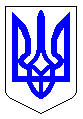 ЧЕРКАСЬКА МІСЬКА РАДАВИКОНАВЧИЙ КОМІТЕТРІШЕННЯВід 14.01.2020 № 11Про передачу товарно – матеріальних цінностей з балансу департаменту організаційного забезпечення на баланс управління з питань державної реєстрації Черкаської міської радиВідповідно до рішення Черкаської міської ради від 21.03.2019 № 2-4173 «Про утворення деяких юридичних осіб Черкаської міської ради, затвердження їх структури та внесення змін до рішення Черкаської міської ради від 23.05.2013 № 3-1682», статті 29 Закону України «Про місцеве самоврядування в Україні» та рішення Черкаської міської ради від 20.06.2013 №3-1712 «Про нову редакцію Положення про порядок списання та передачі майна, що перебуває у комунальній власності територіальної громади м. Черкаси», протоколу засідання комісії з припинення департаменту організаційного забезпечення Черкаської міської ради № 11 від 03.12.2019, виконавчий комітет Черкаської міської радиВИРІШИВ:Передати з балансу департаменту організаційного забезпечення Черкаської міської ради на баланс управління з питань державної реєстрації Черкаської міської ради товарно – матеріальні цінності згідно з додатком.Утворити комісію для прийому – передачі у складі:Голова комісії:Волошин І.В. – голова комісії з припинення департаменту організаційного забезпечення Черкаської міської ради.Члени комісії:Крамар С.Й. – начальник управління з питань державної реєстрації Черкаської міської ради;Прудиус Н.О. – член комісії з припинення департаменту організаційного забезпечення Черкаської міської ради;Іляшенко В.В. – член комісії з припинення департаменту організаційного забезпечення Черкаської міської ради.Члену комісії з припинення департаменту організаційного забезпечення Черкаської міської ради Прудиус Н.О. зняти з балансу департаменту організаційного забезпечення Черкаської міської ради та передати на баланс управління з питань державної реєстрації Черкаської міської ради товарно – матеріальні цінності згідно з додатком відповідно до чинного законодавства.Голові комісії Волошину І.В. акт прийому – передачі подати на затвердження міському голові в місячний термін з дня прийняття цього рішення.Контроль за виконанням рішення покласти на голову комісії з припинення департаменту організаційного забезпечення Черкаської міської ради Волошина І.В.Міський голова 	 А.В.Бондаренко		ПЕРЕЛІКтоварно – матеріальних цінностей, що передаються з балансу департаменту організаційного забезпечення Черкаської міської ради на баланс управління з питань державної реєстрації Черкаської міської радиГолова комісії з припинення департаментуорганізаційного забезпеченняЧеркаської міської ради			 І.В.ВолошинДодаток                                    до рішення виконавчого комітету  Черкаської міської ради                    від ____________   № ________№ п/пНайменування матеріальних цінностейІнвентарнийномерЦіна,грн.К-ть, шт.Вартість, грн.1Компьютер ATX400W/MBs775IG31104800942 358,0012 358,002Компьютер ATX400W/MBs775IG31104801002 358,0012 358,003Кондиціонер АСЕ/IN-18HN11048102411 360,00111 360,004Кондиціонер АСЕ/IN-12HN1104810258 058,0018 058,005Кондиціонер АСЕ/IN-18HN11048102611 360,00111 360,006Кондиціонер АСЕ/IN-18HN11048102711 360,00111 360,007Кондиціонер АСЕ/IN-12HN1104810308 053,0118 053,018Кондиціонер Luberg ISR-24 HD Deluxe1048103114 559,99114 559,999Кавоварка ODEA GIRO TW901443722503104810348 000,0018 000,0010Холодильник ВЕКО DSA 28020104810357 450,0017 450,0011Холодильник ВЕКО DSA 28020104810367 450,0017 450,0012Картотечна шафа (сірий Ral 7035106300024 479,0014 479,0013Картотечна шафа (сірий Ral 7035)106300044 479,0014 479,0014Картотечна шафа (сірий Ral 7035106300054 479,0014 479,0015Картотечна шафа (сірий Ral 7035106300064 479,0014 479,0016Картотечна шафа (сірий Ral 7035)106300074 479,0014 479,0017Картотечна шафа (сірий Ral 7035),106300084 479,0014 479,0018Картотечна шафа (сірий Ral 7035)106300094 479,0014 479,0019Картотечна шафа (сірий Ral 7035)106300104 479,0014 479,0020Картотечна шафа (сірий Ral 7035)106300114 479,0014 479,0021Картотечна шафа (сірий Ral 7035)106300124 479,0014 479,0022Картотечна шафа (сірий Ral 7035)106300134 479,0014 479,0023Картотечна шафа (сірий Ral 7035)106300144 479,0014 479,0024Картотечна шафа (сірий Ral 7035)106300154 479,0014 479,0025Картотечна шафа (сірий Ral 7035)106300164 479,0014 479,0026Картотечна шафа (сірий Ral 7035)106300174 479,0014 479,0027Картотечна шафа (сірий Ral 7035)106300184 479,0014 479,0028Картотечна шафа (сірий Ral 7035)106300194 479,0014 479,0029Картотечна шафа (сірий Ral 7035),106300204 479,0014 479,0030Картотечна шафа (сірий Ral 7035)106300214 479,0014 479,0031Картотечна шафа (сірий Ral 7035)106300224 479,0014 479,0032Картотечна шафа (сірий Ral 7035)106300234 479,0014 479,0033Картотечна шафа (сірий Ral 7035)106300244 479,0014 479,0034Картотечна шафа (сірий Ral 7035)106300254 479,0014 479,0035Картотечна шафа (сірий Ral 7035)106300264 479,0014 479,0036Картотечна шафа (сірий Ral 7035)106300274 479,0014 479,0037Картотечна шафа (сірий Ral 7035)106300284 479,0014 479,0038Картотечна шафа (сірий Ral 7035)106300294 479,0014 479,0039Картотечна шафа (сірий Ral 7035)106300304 479,0014 479,0040Картотечна шафа (сірий Ral 7035)106300314 479,0014 479,0041Картотечна шафа (сірий Ral 7035)106300324 479,0014 479,0042Картотечна шафа (сірий Ral 7035)106300334 479,0014 479,0043Картотечна шафа (сірий Ral 7035)106300344 479,0014 479,0044Картотечна шафа (сірий Ral 7035)106300354 479,0014 479,0045Картотечна шафа (сірий Ral 7035)106300364 479,0014 479,0046Картотечна шафа (сірий Ral 7035)106300374 479,0014 479,0047Картотечна шафа (сірий Ral 7035)106300384 479,0014 479,0048Картотечна шафа (сірий Ral 7035)106300394 479,0014 479,0049Картотечна шафа (сірий Ral 7035)106300404 479,0014 479,0050Картотечна шафа (сірий Ral 7035)106300414 479,0014 479,0051Картотечна шафа (сірий Ral 7035)106300424 479,0014 479,0052Картотечна шафа (сірий Ral 7035)106300434 479,0014 479,0053Накопичувач USB 8 GB 1113700001138,00121 656,0054Трійник111370001420,00240,0055Настільна лампа ВК074 Е-271113700066396,001396,0056Стіл для засідань11360253 468,0013 468,0057Стілець Ізо чорний А-14 чорна1136026270,00236 210,0058Підставка під системний блок11360272 88,00102 880,0059Тумба мобільна11360281614,0069 684,0060Тумба для документів11360291380,0056 900,0061Тумба11360301998,0023 996,0062Крісло Престиж Люкс1136033859,9854 299,9063Стіл кутовий з полицею для клавіатури11360344644,001778 948,0064Шафа для документів11360354 272,0014 272,0065Шафа для документів мала,113603611360362 598,0012 598,0066Шафа для документів середня11360373882,0027 764,0067Шафа для одягу11360385 622,0015 622,0068Шафа для одягу11360394 152,0014 152,0069Тумба середня11360401 864,0011 864,0070Стіл керівника11360411 886,0011 886,0071Приставка до столу1136042672,001672,0072Тумба приставна11360431266,0022 532,0073Тумба велика11360441 998,0011 998,0074Шафа11360454 524,0014 524,0075Кутова секція,1136046660,001660,0076Стіл секретаря11360471 740,0011 740,0077Приставка до столу1136048534,001534,0078Тумба11360491 590,0011 590,0079Шафа11360504 480,0014 480,0080Стілаж архівний11360512066,671837 200,0081Картотечна шафа11360524944,002098 880,0082Чайник електричний1137084286,111286,1183Подовжувач Mutlusan 4 гнізда з замземленням / вимикач /5м1137086291,4051 457,0084Фільтр-подовжувач 10ft1137087109,208873,6085Корзина для паперу 10л113709133,006198,0086Жалюзі вертикальні 2200*250011370971587,50812 700,0087Чайник електричний ЕК08008 (1,8л.нерж)1137106174,962349,9288Корзина для паперу "Сітчата"113710722,8610228,6089Жалюзі вертикальні 2800*188011371201852,0023 704,0090Телефон Panasonik KX- TS2350UA1137132397,022794,0491Стенд розміром 700х1000 мм з карманами 1137135820,0021 640,0092Стенд розміром 1550х1000 мм з карманами11371362 623,0012 623,0093Стенд розміром 1550х1000 мм з карманами11371372 196,0012 196,0094Стенд розміром 1550х1000 мм з карманами11371383 135,0013 135,0095Стенд розміром 1550х1000 мм з карманами11371391 980,0011 980,0096Подовжувач-фільтр мережевий LP-X5 (5/3м)113714199,005495,0097Лічильник НІК 2301 АП3 В 220/380,5-120А пр. вкл. 3ф11371421 500,0011 500,0098Тканинні жалюзі11371463270,00413 080,0099Штамп 38*14 мм (Анульвано)1137082149,001149,00100Штамп 38*14 мм (Згідно з оригіналом)1137083149,001149,00